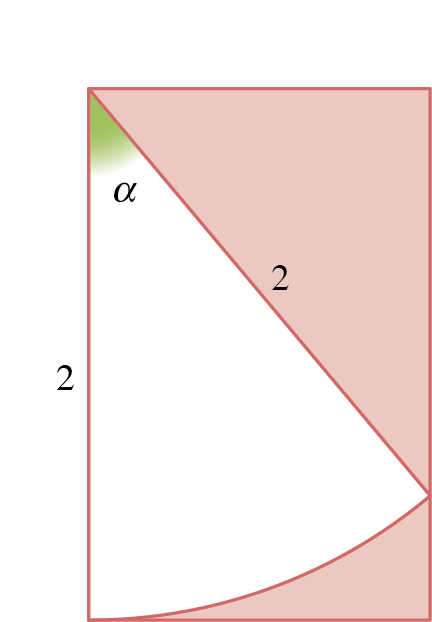 1.	Na figura está representado um setor circular de amplitude  e raio igual a duas unidades, inscrito num retângulo em que um dos lados tem comprimento, também, igual a duas unidades.	Qual das expressões seguintes representa a área da parte sombreada em função de ?	(A)  			(B)  	(C)  			(D)  2.	O ângulo de amplitude  radianos representa a amplitude, em graus, de um ângulo com os mesmos lados do ângulo…	(A) –105º			(B) 55º			(C) 75º			(D) –255º3.	Considere o intervalo .	Qual das seguintes equações não tem solução neste intervalo?	(A)   		(B)   	(C)   	(D)   4.	Qual é o valor de  ?	(A)  			(B)  		(C)  		(D)  5.	Seja f a função definida em  por .	Qual é o valor exato de  ?	(A)  		(B)  		(C)  		(D)  6.	Considere a função h definida, em , por .	6.1.	Determine o contradomínio da função h.	6.2.	Determine os zeros de h pertencentes ao intervalo .	6.3.	Calcule o valor exato de .7.	Na figura está representado um triângulo acutângulo [ABC].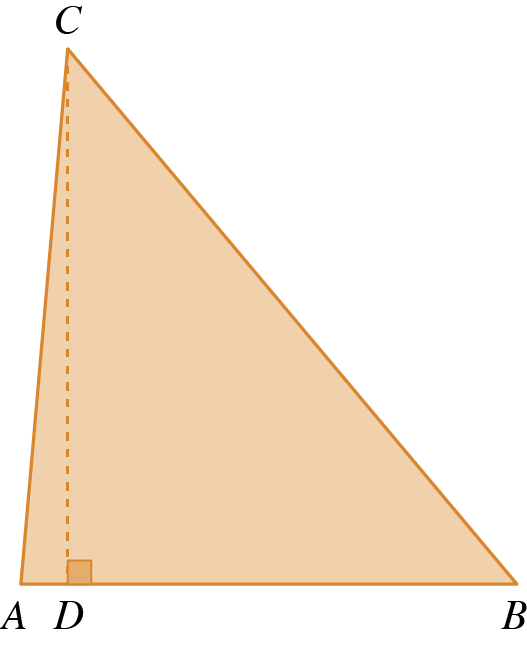 	Sabe-se que:	■	 	■	 	■	D pertence ao segmento da reta [AB] tal que .	7.1.	Determine .		Apresente o resultado aproximado à décima da unidade.	7.2.	Determine a área do triângulo [ABC].		Apresente o resultado aproximado à décima da unidade quadrada.8.	Considere as funções f e g, ambas de domínio , definidas por: 	Determine todas as abcissas dos pontos de interseção dos gráficos de f e de g, quando estão representados no mesmo referencial.9.	Considere a função j, de domínio , definida por:, com  e 	9.1.	Mostre que a função j é periódica de período .	9.2.	Sejam a = 2, b = 3,  e .		Determine o período da função j, nestas condições.10.	Resolva, em , a equação .Teste de avaliação 1 				1.	A área de um círculo de raio igual a duas unidades é .. Portanto, a área do setor circular representado é igual a .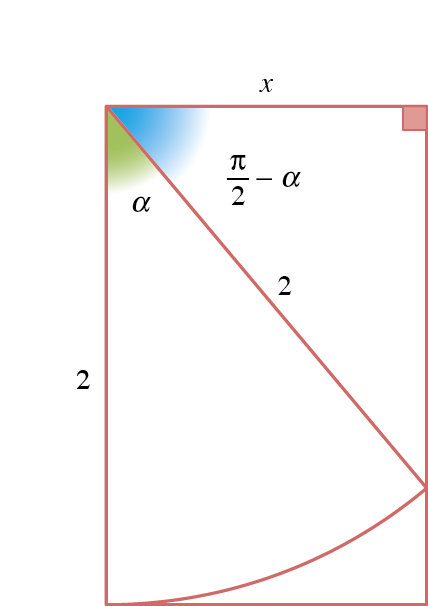 	Por outro lado: 	 Assim, a área do retângulo é dado por: 		Então, a área da parte sombreada é igual a 	.	Resposta: (B)2.		Como  são 255º, então 255º – 360º = –105º.	Portanto, o ângulo de amplitude  radianos representa a amplitude, em graus, de um ângulo com os mesmo lados do ângulo de amplitude –105º.	Resposta: (A)3.	Consideremos a circunferência trigonométrica representada num referencial ortonormado Oxy.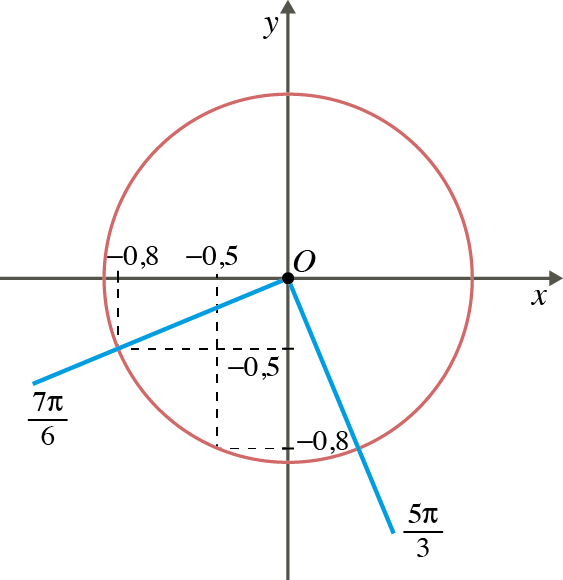 A equação:	■  tem uma solução em ; 	■  tem uma solução em ; 	■  não tem solução em ; 	■  tem duas soluções em . 	Portanto, apenas a equação  não tem solução em 	.	Resposta: (C)4.	, então .	Por outro lado, tem-se que:, ou seja,	, pelo que	Como , .	Portanto, .	Resposta: (A)5.	 	Resposta: (D)6.1.	Sabe-se que , pelo que , pois .	Portanto, . 6.2.	 	Como :	Portanto, se ,  e se ,. 	 Portanto, se ,  e se ,.	Logo, os zeros de h pertencentes ao intervalo  são:	 e  	Resposta:  e 6.3.	 	Resposta: 7.1.	O triângulo [ABC] é acutângulo, pelo que podemos aplicar a lei dos senos.Por outro lado, a soma das amplitudes dos ângulos internos de um triangulo é igual a 180º, pelo que: 		Assim:	Portanto, . 7.2.		Pela definição da razão trigonométrica seno:	, ou seja, 		Portanto: 	A área do triângulo [ABC] é aproximadamente igual a 7770,4 unidades quadradas.8.	As abcissas pedidas são todas as soluções da equação 	.	Resposta:  9.1.	Para qualquer número real x:	 =			=	Como a função cosseno é periódica de período :	Portanto, a função g é periódica de período , como queríamos mostrar.9.2.	Se  e , tem-se que:	Por 9.1., o período da função j é , ou seja, é .	Então, o período da função j é .	Resposta: 10.	 	Resposta: 	ÁreaAmplitude do ângulo (rad)4-----2A-----